CocktailkalkulationenKalkulation 1) „Kir del Sole“Machen Sie eine Cocktailberechnung nach folgendem Rezept. Diese Rezept ist für 4 Cocktails:Weitere Angaben:Gemeinkostenzuschlag: 112,6%Gewinnzuschlag: 32%Durchschnittlicher Schankverlust: 4%Fixlöhner, daher kein BedienungsgeldBerechnen Sie den Abgabepreis eines Cocktails laut Vollkostenrechnung (auf Cent genau) und bestimmen Sie den KartenpreisWie hoch ist der Soll NRA in Euro und %Kalkulieren Sie den Soll NRA für die Aktion „zwei zum Preis von einem“Kalkulation 2 Anemonencocktail 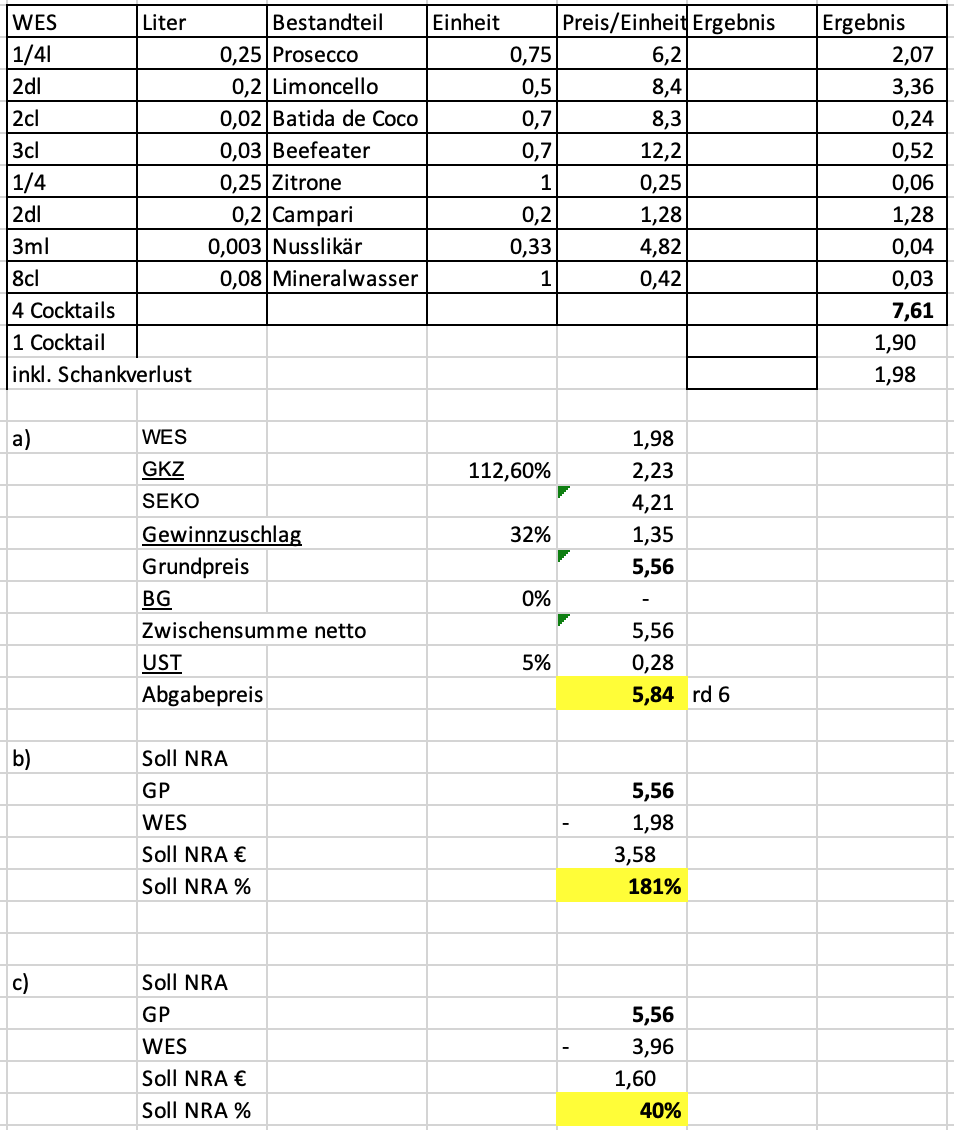 Führen Sie für diesen eine Cocktailberechnung nach folgendem Rezept durch:
Zusatzangaben:Gemeinkostenzuschlag:	225,40 %Gewinnzuschlag:	25 %Durchschnittlicher Schankverlust:	5 %Bedienungsgeld:	0 %Aufgaben:Berechnen Sie den Abgabepreis für einen Cocktail laut Vollkostenrechnung. Der ermittelte Preis ist für die Getränkekarte auf Ganze Euro aufzurunden. Der Wareneinsatz ist auf 3 Dezimalstellen zu berechnen und anschließend auf 2 Dezimalstellen zu runden.Ermitteln Sie den Soll-Nettorohaufschlag (2 Dez.) in € und in %.Berechnen Sie den Soll NRA wenn für eine Aktion der Abgabepreis 5 Euro nicht überschreiten soll.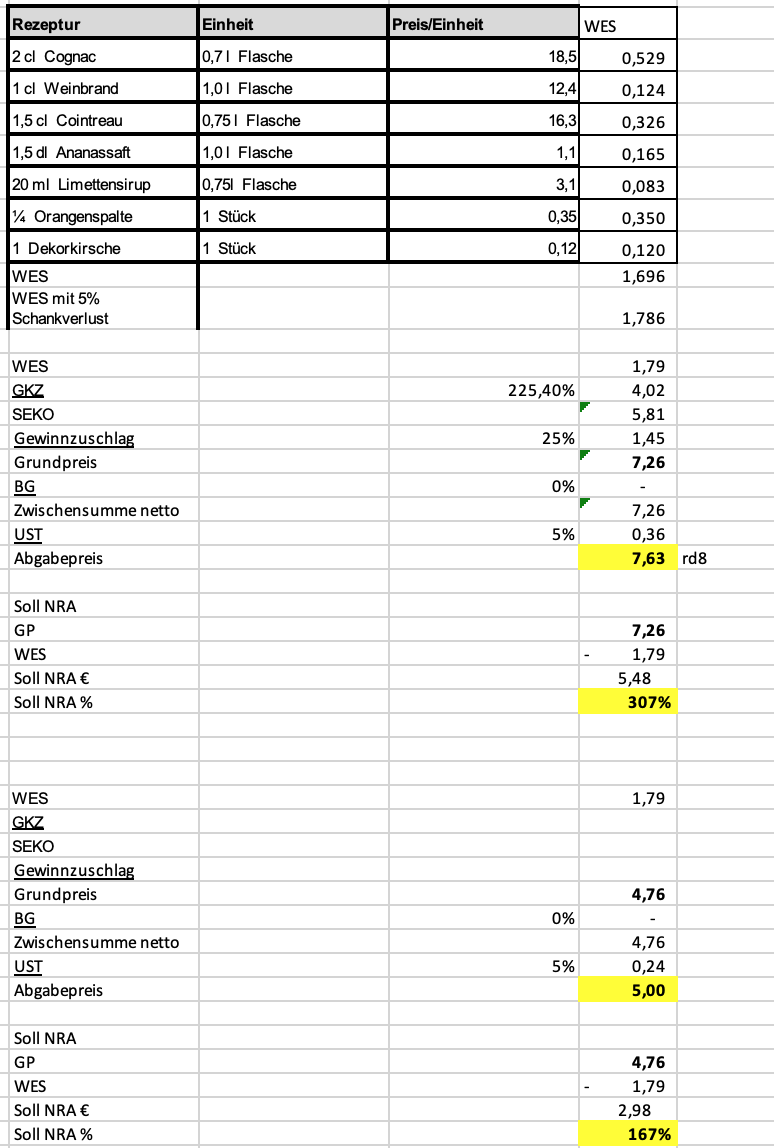 WESLiterBestandteilEinheitPreis/EinheitErgebnis1/4l0,25Prosecco0,756,22dl0,2Limoncello0,58,42cl0,02Batida de Coco0,78,33cl0,03Beefeater0,712,21/40,25Zitrone10,252dl0,2Campari0,21,283ml0,003Nusslikör0,334,828cl0,08Mineralwasser10,424 Cocktails1 Cocktail1 Cocktail (Schwund)RezepturEinheitPreis/Einheit	2 cl	 Cognac	0,7 l 	Flasche18,50	1 cl 	Weinbrand	1,0 l 	Flasche12,40	1,5 cl 	Cointreau	0,75 l 	Flasche16,30	1,5 dl 	Ananassaft	1,0 l 	Flasche1,10	20 ml 	Limettensirup	0,75l 	Flasche3,10	¼ 	Orangenspalte	1 	Stück0,35	1 	Dekorkirsche 	1 	Stück0,12